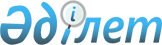 О внесении изменений и дополнений в решение областного маслихата от 11 декабря 2020 года № 574 "Об областном бюджете на 2021-2023 годы"
					
			С истёкшим сроком
			
			
		
					Решение маслихата Актюбинской области от 24 февраля 2021 года № 15. Зарегистрировано Департаментом юстиции Актюбинской области 2 марта 2021 года № 8072. Прекращено действие в связи с истечением срока
      В соответствии с пунктом 4 статьи 106 Бюджетного кодекса Республики Казахстан от 4 декабря 2008 года, статьей 6 Закона Республики Казахстан от 23 января 2001 года "О местном государственном управлении и самоуправлении в Республике Казахстан", Актюбинский областной маслихат РЕШИЛ:
      1. Внести в решение областного маслихата от 11 декабря 2020 года № 574 "Об областном бюджете на 2021-2023 годы" (зарегистрированное в Реестре государственной регистрации нормативных правовых актов за № 7816, опубликованное 25 декабря 2020 года в Эталонном контрольном банке нормативных правовых актов Республики Казахстан в электронном виде) следующие изменения и дополнения:
      пункт 1 изложить в новой редакции:
      "1.Утвердить областной бюджет на 2021-2023 годы согласно приложениям 1, 2 и 3 соответственно, в том числе на 2021 год в следующих объемах:
      1) доходы – 325 302 254,4 тысячи тенге, в том числе:
      налоговые поступления – 42 711 801 тысяча тенге;
      неналоговые поступления – 5 678 837 тысяч тенге;
      поступления от продажи основного капитала – 0 тысяч тенге;
      поступления трансфертов – 276 911 616,4 тысяч тенге;
      2) затраты – 337 844 047,3 тысяч тенге;
      3) чистое бюджетное кредитование – -5 235 898,9 тысяч тенге, в том числе;
      бюджетные кредиты – 3 013 728 тысяч тенге:
      погашение бюджетных кредитов – 8 249 626,9 тысяч тенге;
      4) сальдо по операциям с финансовыми активами – 0 тысяч тенге, в том числе;
      приобретение финансовых активов – 0 тысяч тенге;
      поступления от продажи финансовых активов государства – 0 тысяч тенге;
      5) дефицит (профицит) бюджета – -7 305 894 тысяч тенге;
      6) финансирование дефицита (использование профицита) бюджета – 7 305 894 тысяч тенге, в том числе:
      поступление займов – 3 013 728 тысяч тенге;
      погашение займов – 8 248 206,9 тысяч тенге;
      используемые остатки бюджетных средств – 12 540 372,9 тысячи тенге.";
      пункт 11:
      дополнить подпунктами 12-1) и 12-2) следующего содержания:
      "12-1) освещение улиц в населенных пунктах;
      12-2) благоустройство населенных пунктов;".
      2. Приложение 1 к указанному решению изложить в новой редакции согласно приложению к настоящему решению.
      3. Настоящее решение вводится в действие с 1 января 2021 года. Областной бюджет на 2021 год
					© 2012. РГП на ПХВ «Институт законодательства и правовой информации Республики Казахстан» Министерства юстиции Республики Казахстан
				
      Председатель сессии областного маслихата

С. Шинтасова

      Секретарь областного маслихата 

А. Нугманов
Приложение к решению от 24 февраля 2021 года № 15 областного маслихатаПриложение 1 к решению областного маслихата от 11 декабря 2020 года № 574
Категория
Категория
Категория
Категория
Сумма (тыс. тенге)
Класс
Класс
Класс
Сумма (тыс. тенге)
Подкласс
Подкласс
Сумма (тыс. тенге)
Наименование
Сумма (тыс. тенге)
1
2
3
4
5
I. Доходы
325 302 254,4
1
Налоговые поступления
42 711 801
01
Подоходный налог
17 808 703
1
Корпоративный подоходный налог
240 025
2
Индивидуальный подоходный налог
17 568 678
03
Социальный налог
15 976 062
1
Социальный налог
15 976 062
05
Внутренние налоги на товары, работы и услуги
8 927 036
3
Поступления за использование природных и других ресурсов
8 560 872
4
Сборы за ведение предпринимательской и профессиональной деятельности
366 164
2
Неналоговые поступления
5 678 837
01
Доходы от государственной собственности
2 035 004
1
Поступления части чистого дохода государственных предприятий
2 125
5
Доходы от аренды имущества, находящегося в государственной собственности
30 000
7
Вознаграждения по кредитам, выданным из государственного бюджета
2 002 879
04
Штрафы, пени, санкции, взыскания, налагаемые государственными учреждениями, финансируемыми из государственного бюджета, а также содержащимися и финансируемыми из бюджета (сметы расходов) Национального Банка Республики Казахстан
739 661
1
Штрафы, пени, санкции, взыскания, налагаемые государственными учреждениями, финансируемыми из государственного бюджета, а также содержащимися и финансируемыми из бюджета (сметы расходов) Национального Банка Республики Казахстан, за исключением поступлений от организаций нефтяного сектора и в Фонд компенсации потерпевшим
739 661
06
Прочие неналоговые поступления
2 904 172
1
Прочие неналоговые поступления
2 904 172
4
Поступления трансфертов
276 911 616,4
01
Трансферты из нижестоящих органов государственного управления
74 059 600,4
2
Трансферты из районных (городов областного значения) бюджетов
74 059 600,4
02
Трансферты из вышестоящих органов государственного управления
202 852 016
1
Трансферты из республиканского бюджета
202 852 016
Функ. группа
Функ. группа
Функ. группа
Функ. группа
Функ. группа
Сумма (тыс. тенге)
Функ. подгруппа
Функ. подгруппа
Функ. подгруппа
Функ. подгруппа
Сумма (тыс. тенге)
Администратор
Администратор
Администратор
Сумма (тыс. тенге)
Программа
Программа
Сумма (тыс. тенге)
Наименование
Сумма (тыс. тенге)
1
2
3
4
5
6
II. Затраты
337 844 047,3
01
Государственные услуги общего характера
2 576 743,1
1
Представительные, исполнительные и другие органы, выполняющие общие функции государственного управления
1 625 831
110
Аппарат маслихата области
64 695
001
Услуги по обеспечению деятельности маслихата области
64 343
003
Капитальные расходы государственного органа
352
120
Аппарат акима области
1 227 489
001
Услуги по обеспечению деятельности акима области
836 171
004
Капитальные расходы государственного органа
22 898
007
Капитальные расходы подведомственных государственных учреждений и организаций
359 044
009
Обеспечение и проведение выборов акимов городов районного значения, сел, поселков, сельских округов
5 332
113
Целевые текущие трансферты нижестоящим бюджетам
4 044
263
Управление внутренней политики области
121 838
075
Обеспечение деятельности Ассамблеи народа Казахстана области
121 838
282
Ревизионная комиссия области
211 809
001
Услуги по обеспечению деятельности ревизионной комиссии области
211 809
2
Финансовая деятельность
166 154,1
257
Управление финансов области
114 868
001
Услуги по реализации государственной политики в области исполнения местного бюджета и управления коммунальной собственностью
113 491
009
Приватизация, управление коммунальным имуществом, постприватизационная деятельность и регулирование споров, связанных с этим
1 230
013
Капитальные расходы государственного органа
147
718
Управление государственных закупок области
51 286,1
001
Услуги по реализации государственной политики в области государственных закупок на местном уровне
48 009
003
Капитальные расходы государственного органа
3 277,1
5
Планирование и статистическая деятельность
150 563
258
Управление экономики и бюджетного планирования области
150 563
001
Услуги по реализации государственной политики в области формирования и развития экономической политики, системы государственного планирования
123 563
005
Капитальные расходы государственного органа 
6 000
061
Экспертиза и оценка документации по вопросам бюджетных инвестиций и государственно-частного партнерства, в том числе концессии
21 000
9
Прочие государственные услуги общего характера
634 195
269
Управление по делам религий области
200 689
001
Услуги по реализации государственной политики в сфере религиозной деятельности на местном уровне
135 584
003
Капитальные расходы государственного органа
6 850
004
Капитальные расходы подведомственных государственных учреждений и организаций
6 850
005
Изучение и анализ религиозной ситуации в регионе
51 405
288
Управление строительства, архитектуры и градостроительства области
433 506
061
Развитие объектов государственных органов
433 506
02
Оборона
1 508 267
1
Военные нужды
242 812
120
Аппарат акима области
242 812
010
 Мероприятия в рамках исполнения всеобщей воинской обязанности 
48 253
011
 Подготовка территориальной обороны и территориальная оборона областного масштаба 
194 559
2
Организация работы по чрезвычайным ситуациям
1 265 455
120
Аппарат акима области
71 203
012
 Мобилизационная подготовка и мобилизация областного масштаба 
24 918
014
 Предупреждение и ликвидация чрезвычайных ситуаций областного масштаба 
46 285
287
 Территориальный орган, уполномоченных органов в области чрезвычайных ситуаций природного и техногенного характера, гражданской обороны, финансируемый из областного бюджета 
1 194 252
002
 Капитальные расходы территориального органа и подведомственных государственных учреждений 
786 594
004
 Предупреждение и ликвидация чрезвычайных ситуаций областного масштаба 
407 658
03
Общественный порядок, безопасность, правовая, судебная, уголовно-исполнительная деятельность
9 170 927
1
Правоохранительная деятельность
9 170 927
252
Исполнительный орган внутренних дел, финансируемый из областного бюджета
8 595 164
001
Услуги по реализации государственной политики в области обеспечения охраны общественного порядка и безопасности на территории области
6 545 686
003
Поощрение граждан, участвующих в охране общественного порядка
2 130
006
Капитальные расходы государственного органа
2 047 348
288
Управление строительства, архитектуры и градостроительства области
575 763
005
Развитие объектов органов внутренних дел
575 763
04
Образование
151 325 971
1
Дошкольное воспитание и обучение
20 634 947
261
Управление образования области
20 634 947
081
Дошкольное воспитание и обучение
6 683 456
202
Реализация государственного образовательного заказа в дошкольных организациях образования
13 951 491
2
Начальное, основное среднее и общее среднее образование
111 225 536
261
Управление образования области
105 499 530
003
Общеобразовательное обучение по специальным образовательным учебным программам
2 120 229
006
Общеобразовательное обучение одаренных детей в специализированных организациях образования
1 019 080
055
Дополнительное образование для детей и юношества
4 605 565
082
Общеобразовательное обучение в государственных организациях начального, основного и общего среднего образования
66 255 478
203
Реализация подушевого финансирования в государственных организациях среднего образования
31 499 178
285
Управление физической культуры и спорта области
4 109 718
006
Дополнительное образование для детей и юношества по спорту
3 664 598
007
Общеобразовательное обучение одаренных в спорте детей в специализированных организациях образования
445 120
288
 Управление строительства, архитектуры и градостроительства области 
1 616 288
012
Строительство и реконструкция объектов начального, основного среднего и общего среднего образования
1 272 893
069
Строительство и реконструкция объектов дополнительного образования
343 395
4
Техническое и профессиональное, послесреднее образование
8 551 925
253
Управление здравоохранения области
524 048
043
Подготовка специалистов в организациях технического и профессионального, послесреднего образования
524 048
261
Управление образования области
8 027 877
024
 Подготовка специалистов в организациях технического и профессионального образования 
8 027 877
5
Переподготовка и повышение квалификации специалистов
2 258 926
120
Аппарат акима области
5 300
019
Обучение участников избирательного процесса
5 300
253
Управление здравоохранения области
54 219
003
Повышение квалификации и переподготовка кадров
54 219
261
Управление образования области
2 199 407
052
Повышение квалификации, подготовка и переподготовка кадров в рамках Государственной программы развития продуктивной занятости и массового предпринимательства на 2017 – 2021 годы "Еңбек"
2 199 407
6
Высшее и послевузовское образование
364 885
261
Управление образования области
364 885
057
Подготовка специалистов с высшим, послевузовским образованием и оказание социальной поддержки обучающимся
364 885
9
Прочие услуги в области образования
8 289 752
261
Управление образования области
8 289 752
001
Услуги по реализации государственной политики на местном уровне в области образования
546 632
004
Информатизация системы образования в областных государственных учреждениях образования
81 975
005
Приобретение и доставка учебников, учебно-методических комплексов государственных организациях образования
1 721 316
007
Проведение школьных олимпиад, внешкольных мероприятий и конкурсов областного, районного (городского) масштабов
328 683
011
Обследование психического здоровья детей и подростков и оказание психолого-медико-педагогической консультативной помощи населению
640 228
012
Реабилитация и социальная адаптация детей и подростков с проблемами в развитии
268 224
013
Капитальные расходы государственного органа
535
019
Присуждение грантов областным государственным учреждениям образования за высокие показатели работы
34 000
029
Методическое и финансовое сопровождение системы образования
883 523
067
Капитальные расходы подведомственных государственных учреждений и организаций
3 448 334
080
Реализация инициативы Фонда Нурсултана Назарбаева на выявление и поддержку талантов "EL UMITI"
66 735
086
Выплата единовременных денежных средств казахстанским гражданам, усыновившим (удочерившим) ребенка (детей)-сироту и ребенка (детей), оставшегося без попечения родителей
5 318
087
Ежемесячные выплаты денежных средств опекунам (попечителям) на содержание ребенка-сироты (детей-сирот), и ребенка (детей), оставшегося без попечения родителей
264 249
05
Здравоохранение
6 577 700
2
Охрана здоровья населения
1 836 025
253
Управление здравоохранения области
878 294
006
Услуги по охране материнства и детства
190 507
007
Пропаганда здорового образа жизни
32 477
041
Дополнительное обеспечение гарантированного объема бесплатной медицинской помощи по решению местных представительных органов областей
200 015
042
Проведение медицинской организацией мероприятий, снижающих половое влечение, осуществляемые на основании решения суда
614
050
Возмещение лизинговых платежей по санитарному транспорту, медицинским изделиям, требующие сервисного обслуживания, приобретенных на условиях финансового лизинга
454 681
288
Управление строительства, архитектуры и градостроительства области
957 731
038
Строительство и реконструкция объектов здравоохранения
957 731
3
Специализированная медицинская помощь
1 956 124
253
Управление здравоохранения области
1 956 124
027
Централизованный закуп и хранение вакцин и других медицинских иммунобиологических препаратов для проведения иммунопрофилактики населения
1 956 124
5
Другие виды медицинской помощи
62 544
253
Управление здравоохранения области
62 544
029
Областные базы специального медицинского снабжения
62 544
9
Прочие услуги в области здравоохранения 
2 723 007
253
Управление здравоохранения области
2 723 007
001
Услуги по реализации государственной политики на местном уровне в области здравоохранения
102 202
008
Реализация мероприятий по профилактике и борьбе со СПИД в Республике Казахстан
82 178
016
Обеспечение граждан бесплатным или льготным проездом за пределы населенного пункта на лечение
43 751
018
Информационно-аналитические услуги в области здравоохранения
66 783
023
Социальная поддержка медицинских и фармацевтических работников
75 000
033
Капитальные расходы медицинских организаций здравоохранения
2 353 093
06
Социальная помощь и социальное обеспечение
11 298 046
1
Социальное обеспечение
1 496 419
256
Управление координации занятости и социальных программ области
1 011 881
002
Предоставление специальных социальных услуг для престарелых и инвалидов в медико-социальных учреждениях (организациях) общего типа, в центрах оказания специальных социальных услуг, в центрах социального обслуживания
374 421
013
Предоставление специальных социальных услуг для инвалидов с психоневрологическими заболеваниями, в психоневрологических медико-социальных учреждениях (организациях), в центрах оказания специальных социальных услуг, в центрах социального обслуживания
637 460
261
Управление образования области
423 682
015
Социальное обеспечение сирот, детей, оставшихся без попечения родителей
272 527
092
Содержание ребенка (детей), переданного патронатным воспитателям
151 155
288
Управление строительства, архитектуры и градостроительства области
60 856
039
Строительство и реконструкция объектов социального обеспечения
60 856
2
Социальная помощь
641 245
256
Управление координации занятости и социальных программ области
641 245
003
Социальная поддержка инвалидов
641 245
9
Прочие услуги в области социальной помощи и социального обеспечения
9 160 382
256
Управление координации занятости и социальных программ области
9 032 230
001
Услуги по реализации государственной политики на местном уровне в области обеспечения занятости и реализации социальных программ для населения
125 417
007
Капитальные расходы государственного органа
121 150
018
Размещение государственного социального заказа в неправительственных организациях
150 000
044
Реализация миграционных мероприятий на местном уровне
4 596
067
Капитальные расходы подведомственных государственных учреждений и организаций
100 878
113
Целевые текущие трансферты нижестоящим бюджетам
8 530 189
263
Управление внутренней политики области
51 822
077
Обеспечение прав и улучшение качества жизни инвалидов в Республике Казахстан
51 822
270
Управление по инспекции труда области
76 330
001
Услуги по реализации государственной политики в области регулирования трудовых отношений на местном уровне
76 330
07
Жилищно-коммунальное хозяйство
13 933 650
2
Коммунальное хозяйство
13 933 650
279
Управление энергетики и жилищно-коммунального хозяйства области
13 933 650
001
Услуги по реализации государственной политики на местном уровне в области энергетики и жилищно-коммунального хозяйства
112 605
004
Газификация населенных пунктов
441 959
032
Субсидирование стоимости услуг по подаче питьевой воды из особо важных групповых и локальных систем водоснабжения, являющихся безальтернативными источниками питьевого водоснабжения
412 903
113
Целевые текущие трансферты нижестоящим бюджетам
2 934 653
114
Целевые трансферты на развитие нижестоящим бюджетам
10 031 530
08
Культура, спорт, туризм и информационное пространство
10 237 510
1
Деятельность в области культуры
2 406 298
273
Управление культуры, архивов и документации области
2 156 755
005
Поддержка культурно-досуговой работы
327 344
007
Обеспечение сохранности историко-культурного наследия и доступа к ним
697 120
008
Поддержка театрального и музыкального искусства
1 132 291
288
Управление строительства, архитектуры и градостроительства области
249 543
027
Развитие объектов культуры
249 543
2
Спорт 
4 675 346
285
Управление физической культуры и спорта области
4 675 346
001
Услуги по реализации государственной политики на местном уровне в сфере физической культуры и спорта
47 999
002
Проведение спортивных соревнований на областном уровне
36 799
003
Подготовка и участие членов областных сборных команд по различным видам спорта на республиканских и международных спортивных соревнованиях
4 161 953
032
Капитальные расходы подведомственных государственных учреждений и организаций
428 595
3
Информационное пространство
1 870 115
263
Управление внутренней политики области
515 000
007
Услуги по проведению государственной информационной политики 
515 000
264
Управление по развитию языков области
111 314
001
Услуги по реализации государственной политики на местном уровне в области развития языков
73 305
002
Развитие государственного языка и других языков народа Казахстана
37 550
003
Капитальные расходы государственного органа
195
032
Капитальные расходы подведомственных государственных учреждений и организаций
264
273
Управление культуры, архивов и документации области
455 226
009
Обеспечение функционирования областных библиотек
266 765
010
Обеспечение сохранности архивного фонда
188 461
743
Управление цифровых технологий области
788 575
001
Услуги по реализации государственной политики на местном уровне в области информатизации, оказания государственных услуг и проектного управления области
788 575
4
Туризм
11 266
275
Управление предпринимательства области
11 266
009
Регулирование туристской деятельности
11 266
9
Прочие услуги по организации культуры, спорта, туризма и информационного пространства
1 274 485
263
Управление внутренней политики области
131 849
001
Услуги по реализации государственной внутренней политики на местном уровне 
131 619
032
Капитальные расходы подведомственных государственных учреждений и организаций
230
273
Управление культуры, архивов и документации области
894 831
001
Услуги по реализации государственной политики на местном уровне в области культуры и управления архивным делом
70 633
003
Капитальные расходы государственного органа
3 123
032
Капитальные расходы подведомственных государственных учреждений и организаций
392 190
113
Целевые текущие трансферты нижестоящим бюджетам
428 885
283
Управление по вопросам молодежной политики области
247 805
001
Услуги по реализации молодежной политики на местном уровне
151 245
005
Реализация мероприятий в сфере молодежной политики
88 782
032
Капитальные расходы подведомственных государственных учреждений и организаций
7 778
09
Топливно-энергетический комплекс и недропользование
4 870 736,1
1
Топливо и энергетика
687 654
279
 Управление энергетики и жилищно-коммунального хозяйства области 
687 654
081
Организация и проведение поисково-разведочных работ на подземные воды для хозяйственно-питьевого водоснабжения населенных пунктов
687 654
9
Прочие услуги в области топливно-энергетического комплекса и недропользования
4 183 082,1
279
 Управление энергетики и жилищно-коммунального хозяйства области 
4 183 082,1
071
Развитие газотранспортной системы
4 183 082,1
10
Сельское, водное, лесное, рыбное хозяйство, особо охраняемые природные территории, охрана окружающей среды и животного мира, земельные отношения
26 176 709
1
Сельское хозяйство
23 069 691
255
Управление сельского хозяйства области 
21 594 325
001
Услуги по реализации государственной политики на местном уровне в сфере сельского хозяйства
143 549
002
Субсидирование развития семеноводства
480 000
003
Капитальные расходы государственного органа
2 735
008
Субсидирование стоимости пестицидов, биоагентов (энтомофагов), предназначенных для проведения обработки против вредных и особо опасных вредных организмов с численностью выше экономического порога вредоносности и карантинных объектов
545 821
014
Субсидирование стоимости услуг по доставке воды сельскохозяйственным товаропроизводителям
3 500
018
Обезвреживание пестицидов (ядохимикатов)
600
029
Мероприятия по борьбе с вредными организмами сельскохозяйственных культур
61 773
045
Определение сортовых и посевных качеств семенного и посадочного материала
25 346
046
Государственный учет и регистрация тракторов, прицепов к ним, самоходных сельскохозяйственных, мелиоративных и дорожно-строительных машин и механизмов
4 482
047
Субсидирование стоимости удобрений (за исключением органических)
323 724
050
Возмещение части расходов, понесенных субъектом агропромышленного комплекса, при инвестиционных вложениях
4 331 600
051
Субсидирование в рамках гарантирования и страхования займов субъектов агропромышленного комплекса
250 000
053
Субсидирование развития племенного животноводства, повышение продуктивности и качества продукции животноводства
13 772 224
055
Субсидирование процентной ставки по кредитным и лизинговым обязательствам в рамках направления по финансовому оздоровлению субъектов агропромышленного комплекса
22 632
056
Субсидирование ставок вознаграждения при кредитовании, а также лизинге на приобретение сельскохозяйственных животных, техники и технологического оборудования
880 554
057
Субсидирование затрат перерабатывающих предприятий на закуп сельскохозяйственной продукции для производства продуктов ее глубокой переработки в сфере животноводства
337 185
059
Субсидирование затрат ревизионных союзов сельскохозяйственных кооперативов на проведение внутреннего аудита сельскохозяйственных кооперативов
6 000
060
Частичное гарантирование по микрокредитам в рамках Государственной программы развития продуктивной занятости и массового предпринимательства на 2017 – 2021 годы "Еңбек"
299 600
061
Субсидирование операционных затрат микрофинансовых организаций в рамках Государственной программы развития продуктивной занятости и массового предпринимательства на 2017 – 2021 годы "Еңбек"
103 000
719
Управление ветеринарии области
1 406 867
001
Услуги по реализации государственной политики на местном уровне в сфере ветеринарии 
123 142
008
Организация строительства, реконструкции скотомогильников (биотермических ям) и обеспечение их содержания
40 091
009
Организация санитарного убоя больных животных
17 758
010
Организация отлова и уничтожения бродячих собак и кошек
43 648
011
Возмещение владельцам стоимости обезвреженных (обеззараженных) и переработанных без изъятия животных, продукции и сырья животного происхождения, представляющих опасность для здоровья животных и человека
90 166
013
Проведение мероприятий по идентификации сельскохозяйственных животных
172 438
014
Проведение противоэпизоотических мероприятий
874 459
028
Услуги по транспортировке ветеринарных препаратов до пункта временного хранения
2 196
030
Централизованный закуп ветеринарных препаратов по профилактике и диагностике энзоотических болезней животных, услуг по их профилактике и диагностике, организация их хранения и транспортировки (доставки) местным исполнительным органам районов (городов областного значения)
29 969
031
Централизованный закуп изделий и атрибутов ветеринарного назначения для проведения идентификации сельскохозяйственных животных, ветеринарного паспорта на животное и их транспортировка (доставка) местным исполнительным органам районов (городов областного значения)
13 000
288
Управление строительства, архитектуры и градостроительства области
68 499
020
Развитие объектов сельского хозяйства
68 499
2
Водное хозяйство
129 448
254
Управление природных ресурсов и регулирования природопользования области
129 448
003
Обеспечение функционирования водохозяйственных сооружений, находящихся в коммунальной собственности
129 448
3
Лесное хозяйство
875 804
254
Управление природных ресурсов и регулирования природопользования области
875 804
005
Охрана, защита, воспроизводство лесов и лесоразведение
866 804
006
Охрана животного мира
9 000
4
Рыбное хозяйство
3 000
255
Управление сельского хозяйства области
3 000
034
Cубсидирование повышения продуктивности и качества товарного рыбоводства
3 000
5
Охрана окружающей среды 
1 432 941
254
Управление природных ресурсов и регулирования природопользования области
495 239
001
Услуги по реализации государственной политики в сфере охраны окружающей среды на местном уровне
53 016
008
Мероприятия по охране окружающей среды
21 194
032
Капитальные расходы подведомственных государственных учреждений и организаций
421 029
288
Управление строительства, архитектуры и градостроительства области
937 702
022
Развитие объектов охраны окружающей среды
937 702
6
Земельные отношения
65 825
725
Управление по контролю за использованием и охраной земель области
65 825
001
Услуги по реализации государственной политики на местном уровне в сфере контроля за использованием и охраной земель
65 825
9
Прочие услуги в области сельского, водного, лесного, рыбного хозяйства, охраны окружающей среды и земельных отношений
600 000
255
Управление сельского хозяйства области
600 000
035
Формирование региональных стабилизационных фондов продовольственных товаров
600 000
11
Промышленность, архитектурная, градостроительная и строительная деятельность
17 544 265
2
Архитектурная, градостроительная и строительная деятельность
17 544 265
288
Управление строительства, архитектуры и градостроительства области
17 491 173
001
Услуги по реализации государственной политики в области строительства, архитектуры и градостроительства на местном уровне
99 666
113
Целевые текущие трансферты нижестоящим бюджетам
760 462
114
Целевые трансферты на развитие нижестоящим бюджетам
16 631 045
724
Управление государственного архитектурно-строительного контроля области
53 092
001
Услуги по реализации государственной политики на местном уровне в сфере государственного архитектурно-строительного контроля
51 802
003
Капитальные расходы государственного органа
1 290
12
Транспорт и коммуникации
15 725 499
1
Автомобильный транспорт
6 484 902
268
Управление пассажирского транспорта и автомобильных дорог области
6 484 902
002
Развитие транспортной инфраструктуры
3 330 378
003
Обеспечение функционирования автомобильных дорог
731 352
028
Реализация приоритетных проектов транспортной инфраструктуры
2 423 172
9
Прочие услуги в сфере транспорта и коммуникаций
9 240 597
268
Управление пассажирского транспорта и автомобильных дорог области
9 240 597
001
Услуги по реализации государственной политики на местном уровне в области транспорта и коммуникаций 
60 465
005
Субсидирование пассажирских перевозок по социально значимым межрайонным (междугородним) сообщениям
426 292
011
Капитальные расходы государственного органа
6 567
113
Целевые текущие трансферты нижестоящим бюджетам
5 815 945
114
Целевые трансферты на развитие нижестоящим бюджетам
2 931 328
13
Прочие
11 602 926
3
Поддержка предпринимательской деятельности и защита конкуренции
4 892 963
275
Управление предпринимательства области
4 735 064
001
Услуги по реализации государственной политики на местном уровне в области развития предпринимательства
62 168
003
Капитальные расходы государственного органа 
1 305
005
Поддержка частного предпринимательства в рамках Государственной программы поддержки и развития бизнеса "Дорожная карта бизнеса-2025"
119 000
008
Субсидирование процентной ставки по кредитам в рамках Государственной программы поддержки и развития бизнеса "Дорожная карта бизнеса-2025"
3 143 472
015
Частичное гарантирование кредитов малому и среднему бизнесу в рамках Государственной программы поддержки и развития бизнеса "Дорожная карта бизнеса-2025"
1 388 119
082
Предоставление государственных грантов молодым предпринимателям для реализации новых бизнес-идей в рамках Государственной программы поддержки и развития бизнеса "Дорожная карта бизнеса-2025"
21 000
288
Управление строительства, архитектуры и градостроительства области
157 899
051
Развитие индустриальной инфраструктуры в рамках Государственной программы поддержки и развития бизнеса "Дорожная карта бизнеса-2025"
157 899
9
Прочие
6 709 963
253
Управление здравоохранения области
2 489 704
096
Выполнение государственных обязательств по проектам государственно-частного партнерства
2 489 704
256
Управление координации занятости и социальных программ области
205 864
096
Выполнение государственных обязательств по проектам государственно-частного партнерства 
205 864
257
Управление финансов области
912 962
012
Резерв местного исполнительного органа области
912 962
258
Управление экономики и бюджетного планирования области
185 000
003
Разработка или корректировка, а также проведение необходимых экспертиз технико-экономических обоснований местных бюджетных инвестиционных проектов и конкурсных документаций проектов государственно-частного партнерства, концессионных проектов, консультативное сопровождение проектов государственно-частного партнерства и концессионных проектов
185 000
261
Управление образования области
545 591
079
Реализация мероприятий по социальной и инженерной инфраструктуре в сельских населенных пунктах в рамках проекта "Ауыл-Ел бесігі"
379 042
096
Выполнение государственных обязательств по проектам государственно-частного партнерства 
166 549
279
Управление энергетики и жилищно-коммунального хозяйства области
116 653
096
Выполнение государственных обязательств по проектам государственно-частного партнерства
116 653
280
Управление индустриально-инновационного развития области
187 430
001
Услуги по реализации государственной политики на местном уровне в области развития индустриально-инновационной деятельности
69 781
003
Капитальные расходы государственного органа
3 450
005
Реализация мероприятий в рамках государственной поддержки индустриально-инновационной деятельности
114 199
285
Управление физической культуры и спорта области
1 280 428
096
Выполнение государственных обязательств по проектам государственно-частного партнерства 
1 280 428
288
Управление строительства, архитектуры и градостроительства области
786 331
093
Развитие социальной и инженерной инфраструктуры в сельских населенных пунктах в рамках проекта "Ауыл-Ел бесігі"
786 331
14
Обслуживание долга
2 148 306
1
Обслуживание долга
2 148 306
257
Управление финансов области
2 148 306
004
Обслуживание долга местных исполнительных органов 
2 144 713
016
Обслуживание долга местных исполнительных органов по выплате вознаграждений и иных платежей по займам из республиканского бюджета
3 593
15
Трансферты
53 146 792,1
1
Трансферты
53 146 792,1
257
Управление финансов области
53 146 792,1
007
Субвенции
38 232 000
011
Возврат неиспользованных (недоиспользованных) целевых трансфертов
184 113,1
024
Целевые текущие трансферты из нижестоящего бюджета на компенсацию потерь вышестоящего бюджета в связи с изменением законодательства
10 112 297
049
Возврат трансфертов общего характера в случаях, предусмотренных бюджетным законодательством
4 618 382
III. Чистое бюджетное кредитование
-5 235 898,9
Бюджетные кредиты
3 013 728
10
Сельское, водное, лесное, рыбное хозяйство, особо охраняемые природные территории, охрана окружающей среды и животного мира, земельные отношения
2 097 616
1
Сельское хозяйство
1 300 000
255
Управление сельского хозяйства области
1 300 000
037
Предоставление бюджетных кредитов для содействия развитию предпринимательства в рамках Государственной программы развития продуктивной занятости и массового предпринимательства на 2017 – 2021 годы "Еңбек"
1 300 000
9
Прочие услуги в области сельского, водного, лесного, рыбного хозяйства, охраны окружающей среды и земельных отношений
797 616
258
Управление экономики и бюджетного планирования области
797 616
007
Бюджетные кредиты местным исполнительным органам для реализации мер социальной поддержки специалистов
797 616
13
Прочие
916 112
3
Поддержка предпринимательской деятельности и защита конкуренции
916 112
275
Управление предпринимательства области
916 112
069
Кредитование на содействие развитию предпринимательства в областных центрах и моногородах
916 112
Категория
Категория
Категория
Категория
Сумма (тыс. тенге)
Класс
Класс
Класс
Сумма (тыс. тенге)
Подкласс
Подкласс
Сумма (тыс. тенге)
Наименование
Сумма (тыс. тенге)
1
2
3
4
5
5
Погашение бюджетных кредитов
8 249 626,9
01
Погашение бюджетных кредитов
8 249 626,9
1
Погашение бюджетных кредитов, выданных из государственного бюджета
8 249 623
2
Возврат сумм бюджетных кредитов
3,9
Функ. группа
Функ. группа
Функ. группа
Функ. группа
Функ. группа
Сумма, тыс. тенге
Функ. подгруппа
Функ. подгруппа
Функ. подгруппа
Функ. подгруппа
Сумма, тыс. тенге
Администратор
Администратор
Администратор
Сумма, тыс. тенге
Программа
Программа
Сумма, тыс. тенге
Наименование
Сумма, тыс. тенге
1
2
3
4
5
6
IV. Сальдо по операциям с финансовыми активами
0
Приобретение финансовых активов
0
V. Дефицит (профицит) бюджета
-7 305 894
VI. Финансирование дефицита (использование профицита) бюджета
7 305 894
Категория
Категория
Категория
Категория
Сумма (тыс. тенге)
Класс
Класс
Класс
Сумма (тыс. тенге)
Подкласс
Подкласс
Сумма (тыс. тенге)
Наименование
Сумма (тыс. тенге)
1
2
3
4
5
7
Поступление займов
3 013 728
01
Внутренние государственные займы
3 013 728
2
Договора займа
3 013 728
Функ. группа
Функ. группа
Функ. группа
Функ. группа
Функ. группа
Сумма (тыс. тенге)
Функ. подгруппа
Функ. подгруппа
Функ. подгруппа
Функ. подгруппа
Сумма (тыс. тенге)
Администратор
Администратор
Администратор
Сумма (тыс. тенге)
Программа
Программа
Сумма (тыс. тенге)
Наименование
Сумма (тыс. тенге)
1
2
3
4
5
6
16
Погашение займов
8 248 206,9
1
Погашение займов
8 248 206,9
257
Управление финансов области
8 248 206,9
008
Погашение долга местного исполнительного органа
5 600 000
015
Погашение долга местного исполнительного органа перед вышестоящим бюджетом
2 648 203
018
Возврат неиспользованных бюджетных кредитов, выданных из республиканского бюджета
3,9
Категория
Категория
Категория
Категория
Категория
Сумма (тыс. тенге)
Класс
Класс
Класс
Класс
Сумма (тыс. тенге)
Подкласс
Подкласс
Подкласс
Сумма (тыс. тенге)
Специфика
Специфика
Сумма (тыс. тенге)
Наименование
Сумма (тыс. тенге)
1
2
3
4
5
6
8
Используемые остатки бюджетных средств
12 540 372,9
01
Остатки бюджетных средств
12 540 372,9
1
Свободные остатки бюджетных средств
12 540 372,9
01
Свободные остатки бюджетных средств
12 540 372,9